Генеральному директору 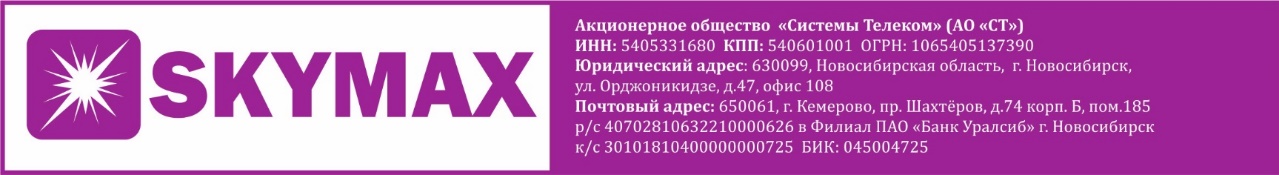 АО «Системы Телеком» Паданаеву С.И.От: ________________________________Адрес: ________________________________________________________________Паспорт: серия ______ номер __________Кем выдан __________________________________________________________________________________________________Дата выдачи: ____ . _________. _______г.Лицевой счет __________ЗаявлениеПрошу временно приостановить оказание услуги доступа к Местной телефонной связи и не взимать плату за предоставление данной услуги в период         с ___. __________. 202__г. по ___. _____________.202__г.Дата____________Подпись____________